DENZICILIK FAKÜLTESI DEKANLIĞIÖğrenci İşleri Birimi’neT.C. NUMARASI                                                      : ADI SOYADI                                                            : OKUL NUMARASI                                                 : BÖLÜM                                                                  :D.E.Ü. DIŞINDAN İSE ÜNİVERSİTE                   :İADENİN HANGİ SEBEPLE TALEP                    :EDİLDİĞİ VE AÇIKLAMASI HESABINIZA AİT BANKA ADI VE ŞUBESİ     :BANKA HESAP NUMARASI (IBAN NO)            :	İade yapılabilmesi için hesap kendi adınıza olmalı ve IBAN numaranızeksiksiz olmalıdırYukarıda  belirtmiş  olduğum  harç  iadesi  ile  ilgili  gerekli  işlemlerin  yapılmasıhususunda;Gereğini arz ederim.EK : Ödemenin banka dekontu aslı(bankamatik fişi yasal mevzuat gereği dekont yerine kabul edilmemektedir.)ADRES:…………………………………………………………………………………………………………………………………………………………………… İLÇE…………                  İL…………….. TEL………………………………………………………..……………CEP TEL ……………………………………… ……………………..ADI SOYADIİMZA…../…../………..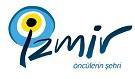 HARÇ İADE DİLEKÇESİ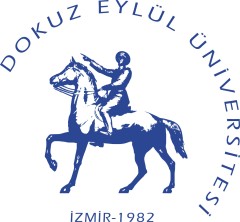 HARÇ İADE DİLEKÇESİ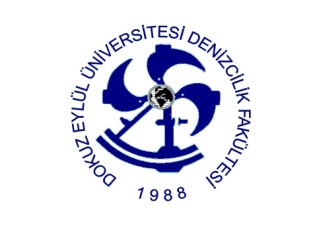 HARÇ İADE DİLEKÇESİHARÇ İADE DİLEKÇESİHARÇ İADE DİLEKÇESİ